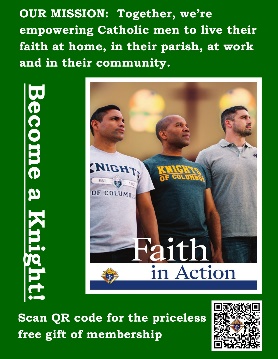 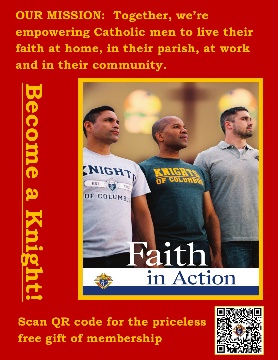 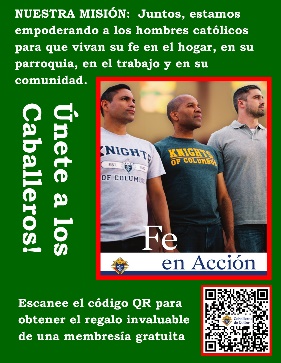 Add Visibility to Membership with PostersHere are a few posters designs for your councils.  Just print to add visibility to your membership growth events.  These files can be printed at your local office supply stores.  Remember that using a QR code for kofc.org/joinus allows your new member prospects to access the e-membership application on their own device by simple scanning the QR code with their phones.(Full size posters on following pages)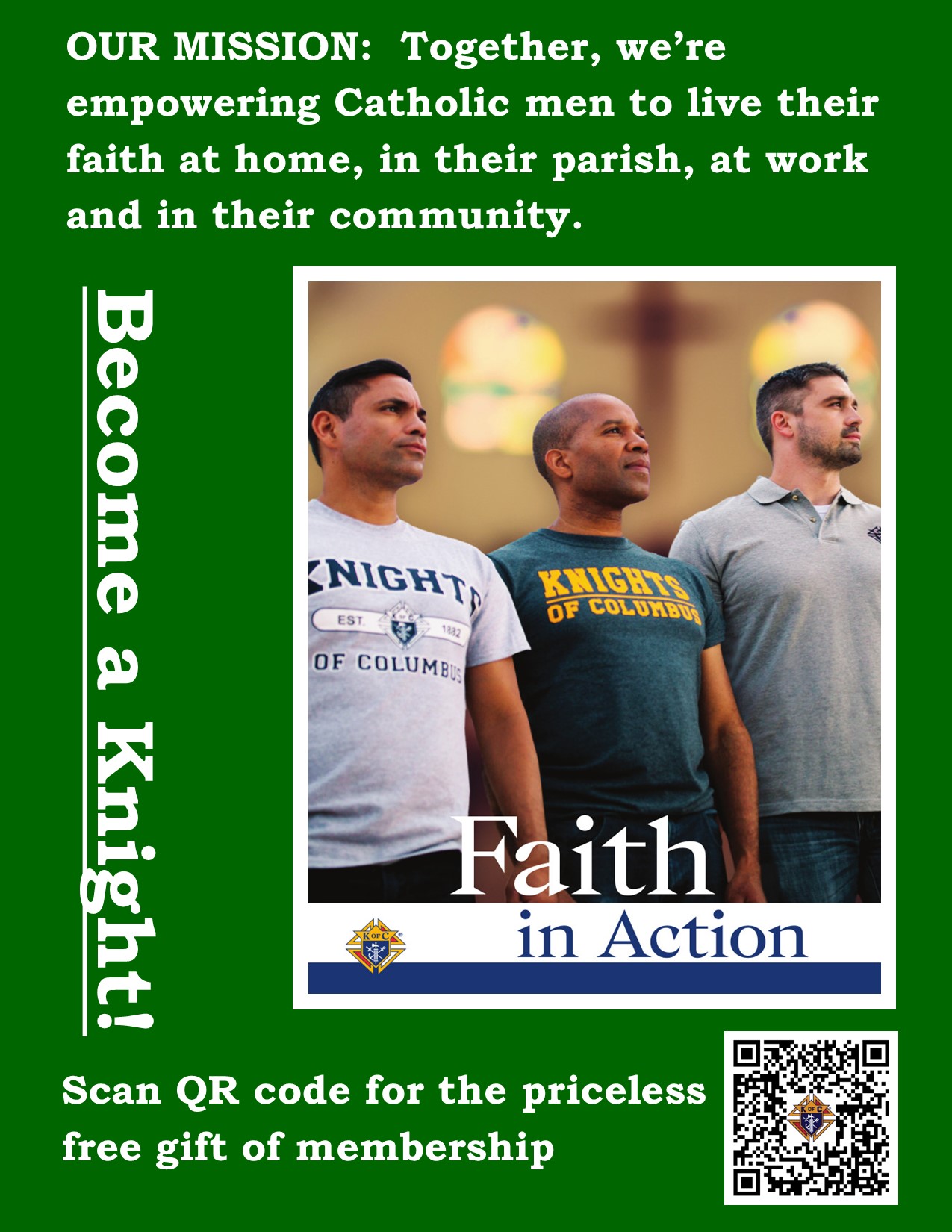 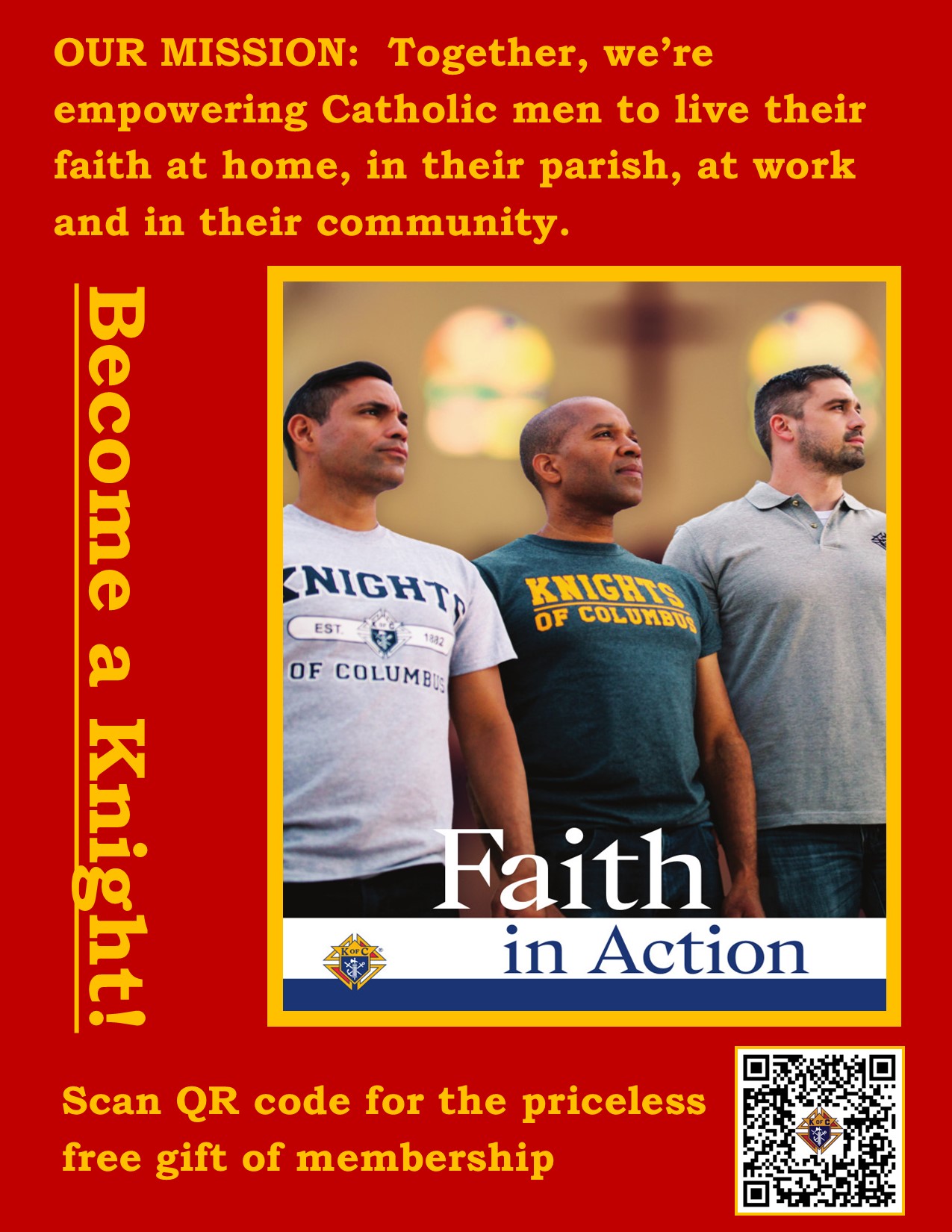 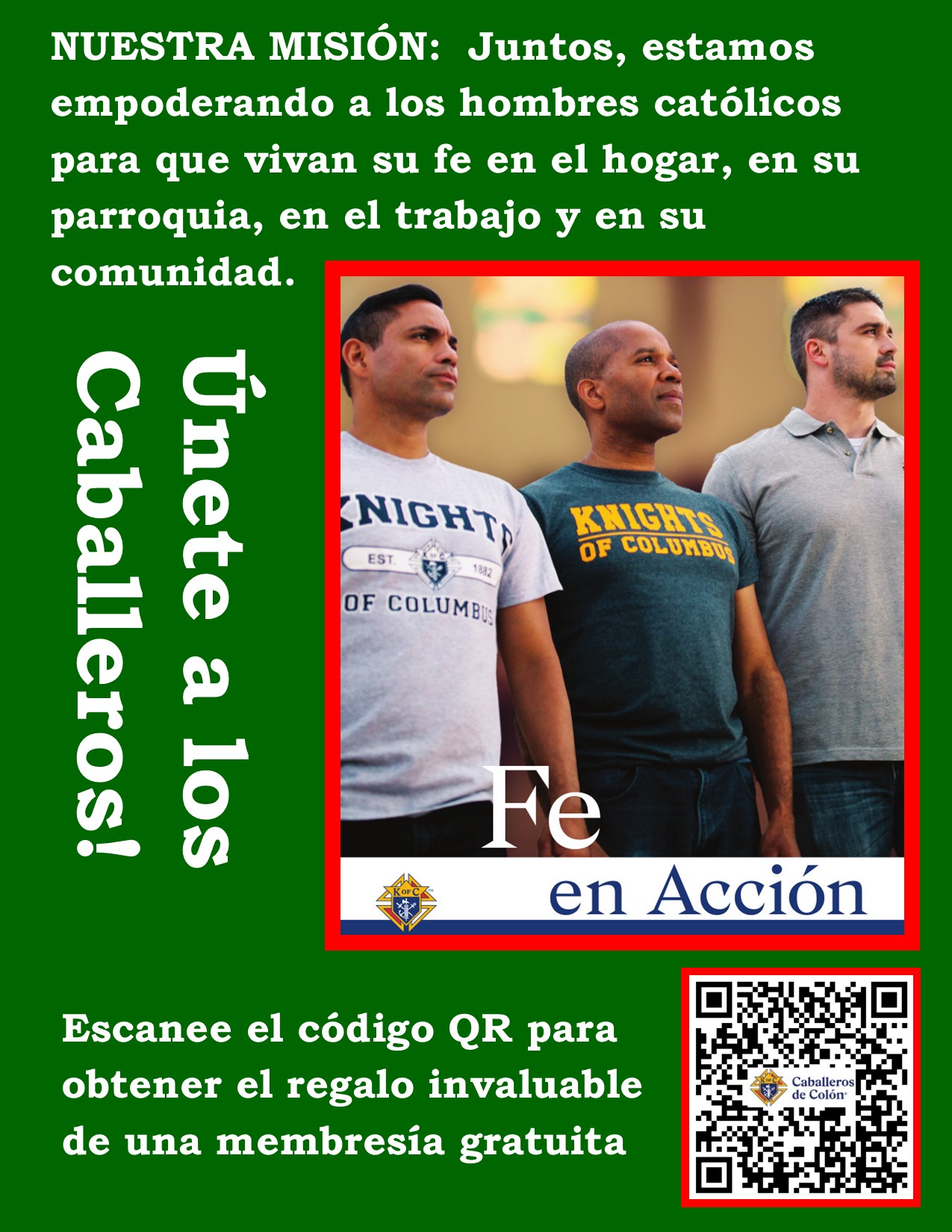 